§4606.  Transfers of money receivedMoney received by the Treasurer of State under this chapter, including all receipts of taxes levied under section 4605, must be transferred to the board in its capacity as an independent agency on a monthly basis and used for all activities of the board authorized under this chapter.  The board shall pay a sum to the State Tax Assessor representing the actual cost incurred by the State in collecting the taxes, except that the sum paid to the State Tax Assessor for collecting taxes may not be greater than 5% of the total tax collected annually.  Notwithstanding section 4603, subsection 1, money received by the Treasurer of State under this chapter, including all receipts of taxes levied under section 4605, must be allocated or appropriated to the board by the Legislature.  [PL 2005, c. 176, §5 (AMD).]1.  Collection and enforcement. [PL 1995, c. 502, Pt. C, §18 (RP).]2.  Board's activities. [PL 1995, c. 502, Pt. C, §18 (RP).]Money received by the Treasurer of State under this chapter, including all receipts of taxes levied under section 4605, may be appropriated and used for a one-time only transfer of funds to the Seed Potato Board, established by Title 7, chapter 403, equal to the Seed Potato Board's budget deficit for the fiscal year ending June 30, 1991 or $40,000, whichever is less.  [PL 1991, c. 376, §59 (NEW).]SECTION HISTORYPL 1985, c. 753, §§14,15 (NEW). PL 1991, c. 376, §59 (AMD). PL 1995, c. 502, §C18 (AMD). PL 1995, c. 702, §2 (AMD). PL 1995, c. 702, §4 (AFF). PL 2005, c. 176, §5 (AMD). The State of Maine claims a copyright in its codified statutes. If you intend to republish this material, we require that you include the following disclaimer in your publication:All copyrights and other rights to statutory text are reserved by the State of Maine. The text included in this publication reflects changes made through the First Regular and First Special Session of the 131st Maine Legislature and is current through November 1, 2023
                    . The text is subject to change without notice. It is a version that has not been officially certified by the Secretary of State. Refer to the Maine Revised Statutes Annotated and supplements for certified text.
                The Office of the Revisor of Statutes also requests that you send us one copy of any statutory publication you may produce. Our goal is not to restrict publishing activity, but to keep track of who is publishing what, to identify any needless duplication and to preserve the State's copyright rights.PLEASE NOTE: The Revisor's Office cannot perform research for or provide legal advice or interpretation of Maine law to the public. If you need legal assistance, please contact a qualified attorney.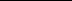 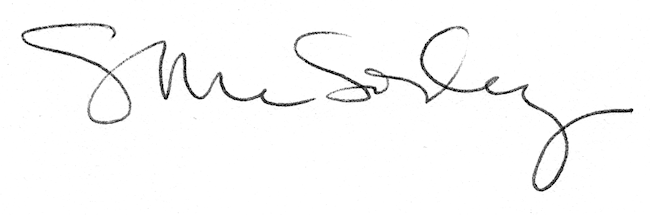 